		HILLAM PARISH COUNCILCHAIR: Councillor Julie SadlerCLERK: Mrs Juvina Janik43 Chapel Street, Hambleton, Selby YO8 9JGTELEPHONE: 01757 229885EMAIL: hillampcclerk@gmail.comMINUTES of HILLAM PARISH COUNCIL held Wednesday 7th February 2018At Monk Fryston and Hillam Community Centre at 7.30pm01. Present and apologies	Councillors Sadler (Chair), Collinson (VC), Mitchell, Robertson and Tuddenham in attendance. Apologies were received and accepted from Cllrs Little and Wright.  Also in attendance: Juvina Janik (Clerk) and Angela Fisher (re village planting).02. Declarations of InterestNone declared.03. Bentley Representatives Non-attendance from Bentley representative – discussion deferred04. To approve and sign the minutes for Parish Council Meeting 6th December 2017Resolved: Amendment for clarification purposes: MFHCC refers to Monk Fryston and Hillam Community Centre and NOT the Cricket Club as is sometimes mistaken.  The minutes were approved by council and signed by Councillor Sadler as a true record.05. Finance Matters:a) Resolved: December and January finance summary and bank reconciliations were presented and approved. Cllr Sadler signed the reports and the bank statements.b) Agree and approve February payments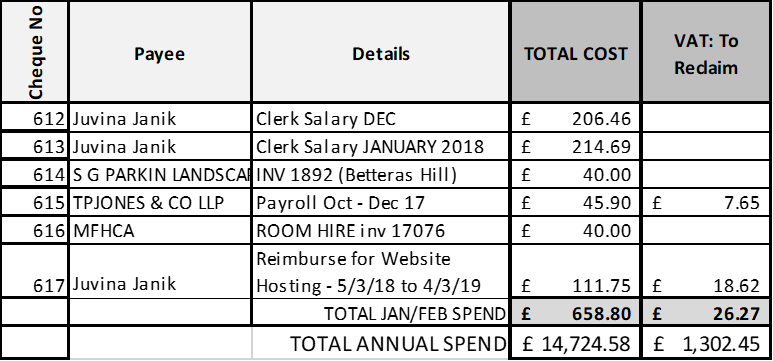 c) To agree contribution to grass cutting at Monk Fryston Community CentreResolved: A contribution has already been agreed. Clerk to review previous contributions so that PC can decide on the amount to contribute.06. To appoint a Data Protection Officer, in line with new General Data Protection RegulationsResolved: The PC and the clerk agreed that the clerk, Juvina Janik, will be the Data Protection Officer for Hillam Parish Council.  Cllr Robertson will prepare an updated Data Protection policy document for adoption.07. To decide on the period of time to register the website domain name forResolved: Allowing the registration to renew automatically for 2 years is the cheapest option, therefore it was agreed to continue with this arrangement, no action is necessary.08. To discuss the review of Hillam Parish Council’s policy documents and Standing OrdersResolved: Cllr Sadler proposed a number of minor edits which were seconded and accepted by council. Clerk will update existing documents with the edits.  It was also agreed that street furniture owned by Hillam Parish Council should undergo an annual visual check; Cllr Collinson volunteered to carry the first check in the near future.09. Update on Sports WeekAll community groups are invited to join in for Sports Week, 7th -15th July as organised by the Sports Association.10. Village Maintenancea) Several designs were submitted but council was informed that more were still to be entered.  Item to be revisited in March with possible consideration for funding from Yorkshire Water as they work in the village.b) Footpath through bungalow garden needs cutting back. Resolved: Clerk to report and if no action from authority to have SG Landscapes carry out the work.c) Inventory showing All streetlights, repairs completed and repairs outstanding with quotes from NYCC was presented and will be updated as work is carried out.  The PC aim to have all streetlights adopted by NYCC if possible.  Resolved: Clerk to clarify which lights can be adopted, if any.  Clerk to submit Locality Budget Application to Cllr Pearson to cover the replacement of 2 lamps at a cost of £700 +VAT each.d) Three to Four caravans parked up at Ten Acres since before Christmas.  This has been reported and SDC are aware. Resolved: Clerk to follow up with SDC and report to Cllr Mackman of the breach of planning permission.e)	 i) Kate Cockayne has completed the annual Defibrillator check and logged this with WebNOS ii) Grit Bin levels to be checkediii) Reports that the house on the corner of Austfield Lane (no planning permission) is being lived iniv) Ivy on Burton Cottage – owners contacted and removal is imminent11. Planning:a) Applications for consideration:	i) 2017/1363/SCP: Environmental Impact Assessment scoping consultation and notification request for an order granting development consent for the proposed Ferrybridge D CCGT generation station Power Station.  Resolved: Cllr Mitchell appointed as liaison for the group with Monk Fryston to follow progress of this application	ii) 2017/1381/FULM: Proposed erection of a new grain store including a chemical store and roof mounted solar PV, Viner Station, Roe Lane, Birkin.  Resolved: No observations	iii) 2017/1340/HPA: Amended Plans, proposed loft conversion including general internal alterations, Rose Lea House, The Square.  Resolved: No observations	iv) Residents have submitted some historic documents/information with regards to Kendall Cottage. Resolved: Clerk to submit this information to SDC in reference to the planning application on the land.b) The following applications have been Granted: 2017/0991/HPA - 1 Bedfords Fold (2 Storey Ext), 2017/0804/FUL- Maspin Grange (2 New Dwellings), 2017/0905/REM-Austfield House (Landscaping), 2017/1218/TPO –Parkview (Fell and Crown Lift), 2017/1242/HPA- 17 Bedfords Fold (2 story Ext), 2016/0985/COU- Berts Barrow (Events Use)12. Items to be taken for discussion to Monk Fryston liaison meetinga) Upkeep of the footpath from JP Plant Hire to Betteras Hill Road.  This has fallen into disrepair, can Monk Fryston help lobby support to have it maintained.b) Updates on the NYCC land at the top of Mill Lane.  Tree still needs maintenance.c) Lumby Hill. Hedges over path on east side (from Duncemire Lane towards Monk Fryston) impeding passing route for pedestrians.d) Plans for planters at village entrances, does Monk Fryston have any ideas/contributions.13. Updates from councillorsMFHCA – Still in talks regarding the proposed fence boundaryBurial Board – Meeting in MarchRequest from resident that contractors be allowed to park in the Cricket Club and Football Pitch car parks – this idea has been discussed and dismissed by all parties already.Hedge along Stocking Lane very roughly cut back and cutting left on floor.  Debris has since dispersed naturally.Potholes on Betteras Hill Road, no action from NYCC – the damage does not currently meet the criteria necessary for NYCC to action repairPavement opposite Ashfield Villas becomes mud-filled and slippery – needs repair/cleaning.  Resolved: Clerk to reportReports residents are disappointed with WiFi. Superfast broadband is now available through BT or other telecoms companies which should provide better WiFi, of course this comes at a higher costVolunteers have come forward to water/help maintain the new planters once installedThank you to be sent to residents who tend to the Water Pump and surrounding area. Resolved: Cllr Sadler to write and send.Clerk to check what payments are due to Communtiy Heartbeat Turst for VETS The Cross Keys has been declined permission by NYCC to erect a brown tourist sign to aid vistors looking for them.  They have asked PC if there is anything they can do to help.  Resolved: Cllr Sadler will write a letter in support of a brown sign and submit it to the relevant departmentA resident who for years has voluntarily litter picked around the village has been discourage in doing so having been told not to use the bin in The Square by another resident.  The Parish Council are more than happy for this bin to be used, especially for this purpose and would like to acknowledge this particular resident and those doing similar things that benefit the whole village by thanking these residents publicly to ensure they get the recognition they deserve.Dog mess.  Resolved: To continue to draw attention to those who do not pick up after their dog, clerk is to buy one more can of chalk paint for spraying.14. Confirm the date and time of the next Parish Council MeetingResolved:  The next meeting will be Wednesday 7th March 2018, 7.30pm at Monk Fryston and Hillam Community Centre.15. Meeting closed – 9.22PMSIGNED: _________________________________________________	DATE:  __________________DECEMBERCashbook Opening Balances 24 NOV 2017:ReceiptsPaymentsCASHBOOK Closing Balance at22 DEC 17BANK STATEMENT Balance at22 DEC 17  Reserve Account£ 5212.61£0.91-£ 5213.52£ 5213.52Current Account£ 8215.520308.46£ 7907.06£ 8057.06o/s chq #604 MF PTA for £100o/s chq #609 MF PCC for £35o/s chq #610 J SADLER for £15£8057.06 - £150 = £8215.52The cash book and bank statement reconcileo/s chq #604 MF PTA for £100o/s chq #609 MF PCC for £35o/s chq #610 J SADLER for £15£8057.06 - £150 = £8215.52The cash book and bank statement reconcileo/s chq #604 MF PTA for £100o/s chq #609 MF PCC for £35o/s chq #610 J SADLER for £15£8057.06 - £150 = £8215.52The cash book and bank statement reconcileo/s chq #604 MF PTA for £100o/s chq #609 MF PCC for £35o/s chq #610 J SADLER for £15£8057.06 - £150 = £8215.52The cash book and bank statement reconcileo/s chq #604 MF PTA for £100o/s chq #609 MF PCC for £35o/s chq #610 J SADLER for £15£8057.06 - £150 = £8215.52The cash book and bank statement reconcileo/s chq #604 MF PTA for £100o/s chq #609 MF PCC for £35o/s chq #610 J SADLER for £15£8057.06 - £150 = £8215.52The cash book and bank statement reconcileJANUARYCashbook Opening Balances 22 DEC 2017:ReceiptsPaymentsCASHBOOK Closing Balance at24 JAN 18BANK STATEMENT Balance at24 JAN 18  Reserve Account£ 5213.52--£ 5213.52£ 5213.52Current Account£ 7907.06£500£ 7957.06£ 8057.06o/s chq #604 MF PTA for £100£8057.06 - £100 = £7957.06The cash book and bank statement reconcileo/s chq #604 MF PTA for £100£8057.06 - £100 = £7957.06The cash book and bank statement reconcileo/s chq #604 MF PTA for £100£8057.06 - £100 = £7957.06The cash book and bank statement reconcileo/s chq #604 MF PTA for £100£8057.06 - £100 = £7957.06The cash book and bank statement reconcileo/s chq #604 MF PTA for £100£8057.06 - £100 = £7957.06The cash book and bank statement reconcileo/s chq #604 MF PTA for £100£8057.06 - £100 = £7957.06The cash book and bank statement reconcile